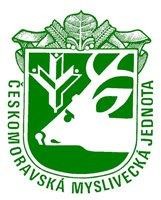 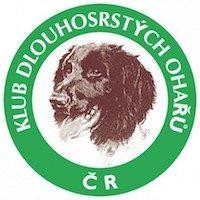 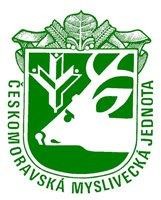 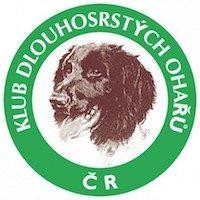          14. Memoriál Miroslava Němce – ZV V souvislosti s patřičnou legislativou GDPR souhlasím se zpracováním a se zveřejněním v přihlášce uvedených údajů na webových stránkách ČMMJ, pobočného spolku či chovatelského klubu a s jejich předáním ČMKJ, ČMKU a patřičnému chovatelskému klubu loveckých psů dle platného znění ZŘ pro lovecké psy.Souhlasím	ANO	NE	(požadované zakroužkujte)Beru na vědomí, že mám právo vzít souhlas kdykoli zpět. Pořadatel si vyhrazuje právo nepřijmout přihlášku bez uděleného souhlasu, neboť přihláška nemůže být bez těchto údajů zpracována.Prohlašuji, že je mi znám zkušební řád ČMMJ a že se mu podrobuji. Přihlášeného psa/fenu předvedu buď sám, anebo ho dám předvést svým zplnomocněným zástupcem. Ručím za škody, které by můj pes/fena učinil osobám nebo na věcech. Přijetí přihlášky je podmíněno současným zaplacením předepsaného poplatku.Místo konání: Těšany – Brno venkov Těšany – Brno venkov Těšany – Brno venkov Těšany – Brno venkovDatumDatumDatum 4. května 2024 4. května 2024Jméno psa – feny, vč. názvu chov. stanice:Plemeno:Zapsán(a) – Člp. číslo zápisutet. číslo (číslo čipu)tet. číslo (číslo čipu)Vržen(a)barvabarvaOtecčlp.č.člp.č.Matkačlp.č.člp.č.Vlastník psabytembytemVůdcebytembytemJarní svod vdatumdatumVýsledkydřívějších zkoušekVýsledkydřívějších zkoušekVlastník psa je členem ČMMJ, z.s. - OMS v:Vlastník psa je členem ČMMJ, z.s. - OMS v:Vlastník psa je členem ČMMJ, z.s. - OMS v:Číslo telefonu:e-maile-mailVdneVlastnoruční podpis vlastníka psaVlastnoruční podpis vlastníka psaVlastnoruční podpis vlastníka psaVlastnoruční podpis vlastníka psaPřihláška došla dne:Uhrazena dne: